NAŘÍZENÍ JIHOČESKÉHO KRAJEze dne 8. 2. 2024o vyhlášení přírodní památky Tisy u Chrobol a jejího ochranného pásmaa o stanovení jejich bližších ochranných podmínekRada Jihočeského kraje vydává dne 8. 2. 2024 podle § 36 a § 77a odst. 2 zákona č. 114/1992 Sb., o ochraně přírody a krajiny, ve znění pozdějších předpisů, dále podle § 7 a § 59 odst. 1 písm. k) zákona č. 129/2000 Sb., o krajích, ve znění pozdějších předpisů, toto nařízení.Článek 1Vymezení přírodní památky a jejího ochranného pásmaTímto nařízením se zřizuje přírodní památka Tisy u Chrobol včetně ochranného pásma a stanovují se omezení ve využití jejího území.Přírodní památka včetně ochranného pásma se nachází ve správním obvodu obce s rozšířenou působností Prachatice, v obvodu územní působnosti obce Chroboly. Přírodní památka zahrnuje část katastrálního území Chroboly.Hranice přírodní památky se stanoví uzavřeným geometrickým obrazcem s přímými stranami, jehož vrcholy jsou určeny souřadnicemi systému jednotné trigonometrické sítě katastrální (dále jen „S-JTSK“). Seznam souřadnic v souřadnicovém systému S-JTSK jednotlivých vrcholů geometrického obrazce, je uveden v příloze č. 1 k tomuto nařízení.Hranice ochranného pásma přírodní památky Tisy u Chrobol je stanovena uzavřeným geometrickým obrazcem s přímými stranami, jehož vrcholy jsou určeny souřadnicemi udanými v souřadnicovém systému S-JTSK. Seznam souřadnic v souřadnicovém systému S-JTSK jednotlivých vrcholů geometrického obrazce, jak jdou v obrazci za sebou, je uveden v příloze č. 2 tohoto nařízení.Grafické znázornění území přírodní památky Tisy u Chrobol a jejího ochranného pásma je zakresleno do katastrální mapy, která je přílohou č. 3 tohoto nařízení.Článek 2Předmět ochranyStarý různověký smíšený porost květnaté bučiny s prvky suťového lesa s největší jihočeskou populací tisu červeného.Článek 3Bližší ochranné podmínkyJen se souhlasem příslušného orgánu ochrany přírody lze na území přírodní památky:povolovat změny druhu pozemků nebo způsobů jejich využití, povolovat a provádět změny vodního režimu pozemků;povolovat a umisťovat nové stavby;zřizovat skládky jakýchkoli materiálů, kromě krátkodobého uložení dřevní hmoty na lesních pozemcích;umisťovat nová myslivecká zařízení (zejména krmeliště, vnadiště, újediště, slaniska apod.);hnojit pozemky, používat biocidy nebo závadné látky;vyznačovat nové cyklistické trasy nebo trasy pro pěší;vjíždět motorovými i bezmotorovými dopravními prostředky včetně jízdních kol na území přírodní památky s výjimkou vozidel složek integrovaného záchranného systému, vlastníků nebo nájemců příslušných pozemků, veřejné správy a vozidel nezbytných pro zajištění péče o pozemky.Souhlasy uvedené v bodech a) až g) se nevyžadují, pokud tyto činnosti vykonává přímo příslušný orgán ochrany přírody, nebo jsou příslušným orgánem ochrany přírody požadovány v rámci realizace schváleného plánu péče nebo v rámci opatření ke zlepšení stavu prostředí přírodní památky.Článek 4Činnosti a zásahy vázané na předchozí souhlas orgánu ochrany přírody v ochranném pásmuPro ochranné pásmo přírodní památky se nestanovují bližší ochranné podmínky.Článek 5Zrušující ustanoveníToto nařízení ruší čl. 1 bod 4 vyhlášky Okresního národního výboru v Prachaticích, kterou se určují přírodní výtvory na lokalitách: Libín, Koubovský rybník, Nad Zavírkou, Tisy u Chrobol, Podhájí, Mastnice a jejich ochranná pásma, ze dne 18. 2. 1988 s účinností ode dne 4. 3. 1988.Článek 6Obecná ustanoveníPorušení povinnosti stanovené tímto nařízením lze postihnout jako přestupek.Článek 7ÚčinnostToto nařízení nabývá účinnosti patnáctým dnem následujícím po dni vyhlášení ve Sbírce právních předpisů územních samosprávných celků a některých správních úřadů.      Mgr. František Talíř v.r.	           MUDr. Martin Kuba v.r.	  1. náměstek hejtmana	     hejtmanPříloha č. 1 k nařízení Jihočeského kraje ze dne 8. 2. 2024: seznam souřadnic v souřadnicovém systému S–JTSK jednotlivých vrcholů geometrického obrazce, kterými jsou stanoveny hranice přírodní památky Tisy u Chrobol.Příloha č. 2 k nařízení Jihočeského kraje ze dne 8. 2. 2024: seznam souřadnic v souřadnicovém systému S-JTSK jednotlivých vrcholů geometrického obrazce, kterými jsou stanoveny hranice ochranného pásma přírodní památky Tisy u Chrobol.Část 1Část 2Část 3Příloha č. 3 k nařízení Jihočeského kraje ze dne 8. 2. 2024: vymezení přírodní památky Tisy u Chrobol a jejího ochranného pásma na podkladu katastrální mapy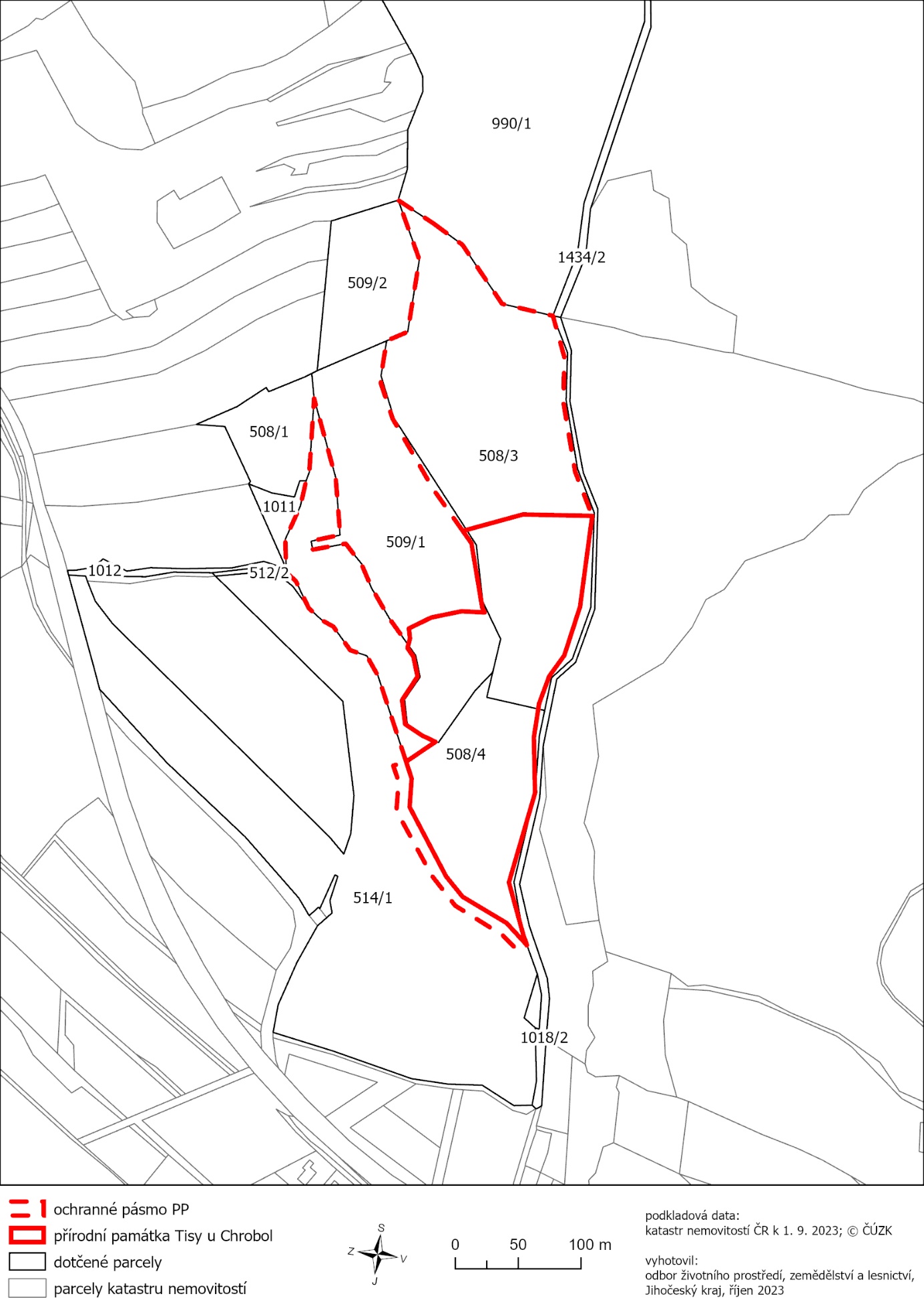 číslo bodusouřadnice – Y [m] souřadnice – X [m]pořadí bodu v obrazcizdroj souřadnic1785 947,521 163 365,121výpočet2785 956,101 163 313,922výpočet3785 963,011 163 304,153výpočet4785 959,991 163 303,324výpočet5785 915,201 163 291,045výpočet6785 860,001 163 292,156výpočet7785 869,681 163 364,417výpočet8785 882,201 163 403,188výpočet9785 894,211 163 419,769výpočet10785 902,251 163 441,4710výpočet11785 902,931 163 445,8711výpočet12785 906,441 163 468,4812výpočet13785 905,471 163 512,5713výpočet14785 926,281 163 583,8814výpočet15785 914,781 163 625,8415výpočet16785 911,911 163 633,8416výpočet17785 928,121 163 616,2017výpočet18785 963,261 163 595,1818výpočet19785 976,331 163 578,9519výpočet20786 005,311 163 523,8720výpočet21786 003,671 163 501,2121výpočet22786 008,081 163 487,7622výpočet23785 984,691 163 471,9723výpočet24785 995,491 163 466,8924výpočet25786 008,831 163 457,9025výpočet26786 011,301 163 438,7126výpočet27785 999,001 163 420,0327výpočet28786 002,311 163 404,1228výpočet29786 006,991 163 397,3229výpočet30786 006,371 163 394,9430výpočet31786 005,021 163 389,7231výpočet32786 005,871 163 381,7132výpočet33785 988,051 163 373,0433výpočet34785 963,941 163 368,0734výpočet35785 945,641 163 369,0535výpočetčíslo bodusouřadnice – Y [m] souřadnice – X [m]pořadí bodu v obrazcizdroj souřadnic1785 985,881 163 059,751výpočet2785 963,261 163 076,392výpočet3785 931,791 163 123,373výpočet4785 891,291 163 132,934výpočet5785 882,271 163 165,435výpočet6785 882,991 163 201,716výpočet7785 873,661 163 256,887výpočet8785 860,001 163 292,158výpočet9785 915,201 163 291,049výpočet10785 959,991 163 303,3210výpočet11785 963,011 163 304,1511výpočet12785 986,421 163 271,0212výpočet13785 992,181 163 261,0313výpočet14786 018,751 163 214,9614výpočet15786 028,191 163 186,6415výpočet16786 028,041 163 180,6216výpočet17786 023,571 163 152,8517výpočet18786 006,831 163 145,6618výpočet19785 997,561 163 088,1119výpočet20786 014,391 163 040,9020výpočetčíslo bodusouřadnice – Y [m] souřadnice – X [m]pořadí bodu v obrazcizdroj souřadnic1786 008,081 163 487,761výpočet2786 030,461 163 419,462výpočet3786 039,381 163 403,503výpočet4786 052,551 163 399,034výpočet5786 065,931 163 380,315výpočet6786 074,791 163 375,366výpočet7786 085,491 163 365,707výpočet8786 095,681 163 344,328výpočet9786 103,411 163 336,919výpočet10786 103,501 163 334,0710výpočet11786 104,231 163 310,7611výpočet12786 092,161 163 284,1412výpočet13786 087,651 163 264,2513výpočet14786 085,101 163 257,2914výpočet15786 081,291 163 198,7115výpočet16786 064,011 163 261,9316výpočet17786 060,681 163 307,4817výpočet18786 083,631 163 312,2718výpočet19786 082,451 163 319,2019výpočet20786 056,441 163 314,3220výpočet21786 043,441 163 330,3621výpočet22786 035,831 163 349,2322výpočet23786 021,151 163 374,0723výpočet24786 006,371 163 394,9424výpočet25786 006,991 163 397,3225výpočet26786 002,311 163 404,1226výpočet27785 999,001 163 420,0327výpočet28786 011,301 163 438,7128výpočet29786 008,831 163 457,9029výpočet30785 995,491 163 466,8930výpočet31785 984,701 163 471,9731výpočetčíslo bodusouřadnice – Y [m] souřadnice – X [m]pořadí bodu v obrazcizdroj souřadnic1786 008,081 163 487,761výpočet2786 003,671 163 501,212výpočet3786 005,311 163 523,873výpočet4785 976,331 163 578,954výpočet5785 963,261 163 595,185výpočet6785 928,121 163 616,206výpočet7785 911,911 163 633,847výpočet8785 919,521 163 637,878výpočet9785 931,271 163 625,869výpočet10785 969,021 163 602,3610výpočet11785 987,521 163 578,6111výpočet12786 015,781 163 526,8612výpočet13786 014,031 163 503,6113výpočet14786 018,331 163 490,9414výpočet